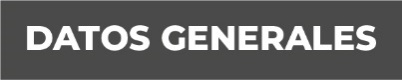 Nombre Lic. Aurora Solano ArroyoGrado de Escolaridad Licenciada en Derecho.Cédula Profesional (Licenciatura) 4549008Teléfono de Oficina 9212365503Correo Electrónico Formación Académica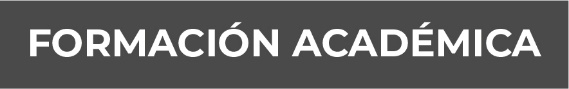 Año1994 -1998Trayectoria Profesional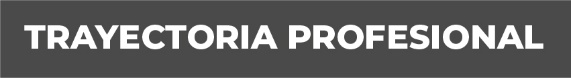 AñoMeritoria en el juzgado segundo de primera instancia del distrito judicial de Xalapa, Veracruz, del primero de octubre de 1995 a 26 de marzo de 1997.Abogado postulante en el bufete jurídico del Lic. Zozimo Rivera Pérez; del primero de julio de 1997 al 13 de marzo del 2000; ciudad de Xalapa, Veracruz.Agencia del ministerio público investigador en la ciudad de isla, Veracruz; en abatimiento al rezago de las averiguaciones previas noviembre del 2000 al 30 de enero del 2001.Tribunal superior de justicia del estado de Veracruz, en presidencia de dicho tribunal como asesor y quinta sala de ese cuerpo colegiado del mes de julio al mes de septiembre del 2001.Agente del ministerio público adscrito auxiliar al ministerio público; del programa de abatimiento de mandamientos judiciales no ejecutados en los siguientes distritos judiciales: en la ciudad de Papantla de Olarte, a partir del mes de enero al mes de agosto del 2002; en la ciudad de Minatitlán del mes de septiembre al mes de octubre del 2002, en la ciudad de San Andrés Tuxtla del 30 de octubre al 31 de diciembre del 2002; en la ciudad de Veracruz, Veracruz; a partir del mes de julio del 2003 a enero del 2004; en la ciudad de Xalapa, Veracruz a partir del mes de febrero al mes de diciembre 2004. así como enero de 2005 a diciembre del mismo año.Agente del ministerio público municipal de Juchique de Ferrer, Veracruz; del 25 de abril del 2006 hasta el cuatro de abril del 2013Agente del ministerio público investigador habilitado en serpico Palma Sola y encargada de la agencia del ministerio público de Vega de la Torre, periodo vacacional de diciembre enero del 2011 a 2012.Encargada del despacho de la agencia del ministerio público. investigadora en Misantla, Veracruz los días 2,3, y 4 de marzo del año 2012.Agente del ministerio público investigador habilitado en la agencia del ministerio público investigador del distrito judicial de Misantla, agente del ministerio público habilitado en el ministerio público adscrito a los juzgados primero de primera instancia y mixto menor de la ciudad de  Misantla, dejándome encargada en el mismo periodo las agencias municipales de Colipa, Yecuatla, Juchique, Vega de la Torre, anteriormente estuve encargada de todas estas agencias en el periodo vacacional de agosto de 2012.Agente del ministerio público en Colipa Veracruz del 3 de abril del 2013 al 4 de abril del 2014Fiscal en la agencia del ministerio público investigador de ciudad Isla, Veracruz del 5 de abril del 2014 al 10 de noviembre del 2014, Fiscal primera adscrita a la UIPJ-Ozuluama, Veracruz, del 11 de noviembre del 2014 al 17 de mayo del 2015.Fiscal investigadora en la agencia del ministerio público de ciudad Isla, Veracruz, del 18 de abril al 10 de noviembre del 2015.Fiscal encargada de la subunidad integral de procuración de justicia de ciudad Isla Veracruz, del 11 de noviembre de 2015 hasta esta fecha. Así como encargada de la agencia del ministerio público investigador de la ciudad de Isla, Veracruz.Fiscal encargada de la subunidad integral de procuración de justicia de la ciudad de Cosoleacaque 19 de septiembre de 2016 al 10 de septiembre de 2017.Fiscal del ministerio público investigador de Nanchital, Veracruz del 2017 al 2018. Fiscal segundo adscrito a la subunidad de Nanchital, Veracruz.Encargada de Fiscalía especializada en atención a denuncias por personas desaparecidas en la ciudad de Veracruz, Veracruz del 16 de octubre de 2019; Fiscal especializada en atención a denuncias por personas desaparecidas en la ciudad de Veracruz, Veracruz a la fecha, 26 de noviembre de 2020, a la fecha. Conocimiento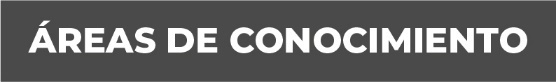 Obtención del grado de la licenciatura en derecho el día veintiséis de noviembre de 1999 con la tesis titulada “reforma al artículo 10° de la constitución política del estado de Veracruz; así como el artículo 152 del código penal del estado”. Obtención de título profesional. Asistente al taller electoral “aspectos constitucionales al derecho electoral y los tratados internacionales” 3 de julio de 1995; en la ciudad de Xalapa Enríquez, Veracruz.Asistente al ciclo de conferencias por los cincuenta años de la fundación de la organización de las naciones unidas del 17 de noviembre de 1995, en la ciudad de Xalapa Enríquez, Veracruz.Asistente al curso para “aspirantes a agentes del ministerio público” con duración de 544 horas clase, incluyendo practicas tutoriales del 28 de agosto del 2000 al 28 de febrero del 2001; en la ciudad de Xalapa Enríquez, Veracruz.Asistente al curso de “Derecho procesal electoral federal” impartido del 18 de marzo al 1 de abril dl 2003; en la ciudad de Xalapa Enríquez, Veracruz.Curso que es impartido en las instalaciones de servicios periciales sobre el nuevo sistema penal acusatorio. Curso “procesos de justicia penal” impartido en Tlanepantla, Estado de México (2014).Curso “cadena de custodia”, impartido en la casa de la cultura de Cosamaloapan, Veracruz, por la fiscalía general del estado (2016).Acreditación del curso básico de “Derechos humanos generación 1” (en línea) (2016).Curso “lugar de la intervención, procesamiento y traslado de evidencias”. (2016).Taller de “investigación inicial y complementaria dentro del sistema acusatorio penal.” (2016)Curso “perspectiva de género y lenguaje incluyente. (2016)Curso “implementación del protocolo homologado de búsqueda de personas desaparecidas y la investigación del delito de desaparición forzada”. (2016)Acreditación del “curso para ministerio publico g2” (en línea) (2016)Acreditación del curso derechos humanos y violencia (en línea) (2016).Curso de “litigación, medios de impugnación”Curso de certificación para fiscal especializado. Curso “programa de capacitación para garantizar el acceso a la justicia y acompañamiento a casos de niñas, adolescentes y mujeres víctimas de desaparición, con perspectiva de género” (Online) 40 horas (actualmente).  Examen final escrito y oral de oposición ante sínodo para certificación de especialización, en fecha 10 de junio del 2021